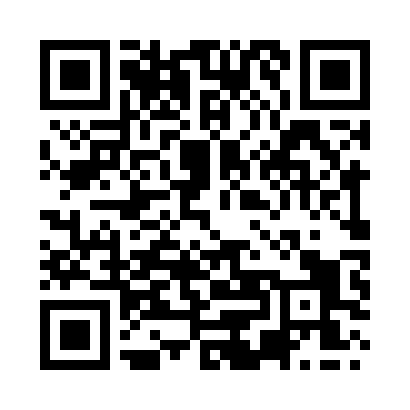 Prayer times for Kirkwall, Orkney Islands, UKMon 1 Jul 2024 - Wed 31 Jul 2024High Latitude Method: Angle Based RulePrayer Calculation Method: Islamic Society of North AmericaAsar Calculation Method: HanafiPrayer times provided by https://www.salahtimes.comDateDayFajrSunriseDhuhrAsrMaghribIsha1Mon2:404:051:167:1110:2611:512Tue2:414:061:167:1110:2511:503Wed2:424:081:167:1110:2411:504Thu2:424:091:167:1110:2311:505Fri2:434:101:177:1010:2211:496Sat2:444:111:177:1010:2111:497Sun2:454:131:177:1010:2011:488Mon2:454:141:177:0910:1911:489Tue2:464:161:177:0910:1811:4710Wed2:474:171:177:0810:1711:4711Thu2:484:191:177:0810:1511:4612Fri2:494:201:187:0710:1411:4613Sat2:504:221:187:0610:1211:4514Sun2:514:241:187:0610:1111:4415Mon2:524:261:187:0510:0911:4316Tue2:524:271:187:0410:0811:4317Wed2:534:291:187:0310:0611:4218Thu2:544:311:187:0210:0411:4119Fri2:554:331:187:0210:0211:4020Sat2:564:351:187:0110:0011:3921Sun2:574:371:187:009:5911:3822Mon2:584:391:186:599:5711:3723Tue2:594:411:186:589:5511:3624Wed3:004:431:186:579:5311:3525Thu3:024:451:186:569:5011:3426Fri3:034:471:186:549:4811:3327Sat3:044:491:186:539:4611:3228Sun3:054:521:186:529:4411:3129Mon3:064:541:186:519:4211:3030Tue3:074:561:186:509:3911:2931Wed3:084:581:186:489:3711:27